Leerperiode 4   SLB									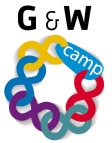 Onderzoek naar dwang- en drangmiddelenTer voorbereiding op je stage ga je een onderzoek doen naar het gebruik van dwang- en drangmiddelen binnen een organisatie. Hieronder volgen een aantal opdrachten die je in tweetallen uitvoert. Zoek uit wat de wetgeving is ten aanzien van dwang- en drangmiddelen middels verschillende bronnen (tijdschriften, boeken, internet, enz.). Geef hiervan een beschrijf in eigen woorden.Zoek uit welke procedure(s) toegepast moet(en) worden.Formuleer een aantal vragen die je wilt bespreken met je klas. Die kunnen gaan over de procedures, begeleiding van de zorgvrager en naasten, samenwerking met arts of de beleving van de verpleegkundige.Ga samen met je SLB-er en klas in gesprek en bespreek de vragen. Betrek hierbij je kennis over draaglast en -kracht, begeleidingstechnieken en je kennis over wet- en regelgeving.Maak over alle bovengenoemde punten een verslag en vermeld wat je hebt geleerd van deze opdracht. 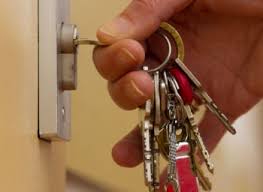 Titel opdracht:Voorbereiding stage:Onderzoek naar dwang- en dwangmiddelenOpdracht nr. 4-3CBehorend bij:Beroep Beroep Bewaren in:BPV map BPV map Planning:Week 3Week 3